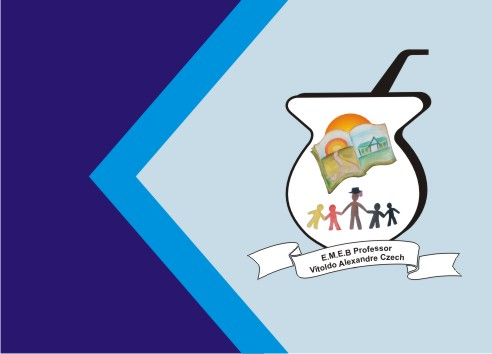 ATIVIDADE DE INGLÊS - 5º ANOCatanduvas, March 08th 2021Today is MondayGreetings and commands – Cumprimentos e commandosResponda em Inglês.Para auxiliar a responder corretamente veja os exemplos ao lado.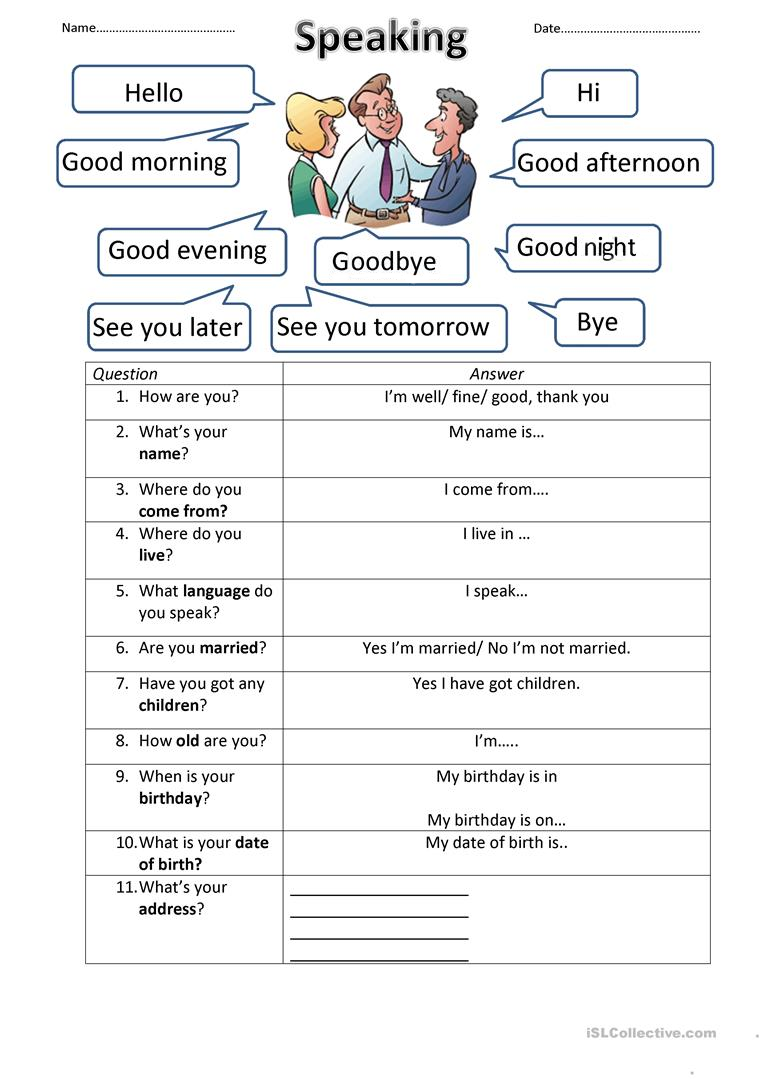 